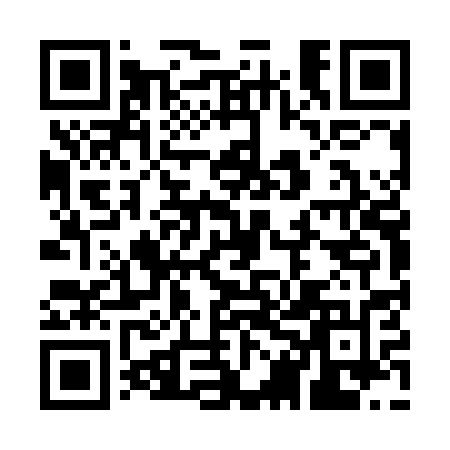 Ramadan times for Kukes, AlbaniaMon 11 Mar 2024 - Wed 10 Apr 2024High Latitude Method: NonePrayer Calculation Method: Muslim World LeagueAsar Calculation Method: ShafiPrayer times provided by https://www.salahtimes.comDateDayFajrSuhurSunriseDhuhrAsrIftarMaghribIsha11Mon4:244:245:5711:483:055:415:417:0812Tue4:224:225:5511:483:065:425:427:0913Wed4:204:205:5311:483:065:435:437:1114Thu4:184:185:5111:473:075:445:447:1215Fri4:174:175:5011:473:085:455:457:1316Sat4:154:155:4811:473:085:465:467:1417Sun4:134:135:4611:473:095:475:477:1518Mon4:114:115:4511:463:105:495:497:1719Tue4:094:095:4311:463:105:505:507:1820Wed4:074:075:4111:463:115:515:517:1921Thu4:054:055:3911:453:115:525:527:2022Fri4:044:045:3811:453:125:535:537:2223Sat4:024:025:3611:453:125:545:547:2324Sun4:004:005:3411:443:135:555:557:2425Mon3:583:585:3311:443:145:575:577:2626Tue3:563:565:3111:443:145:585:587:2727Wed3:543:545:2911:443:155:595:597:2828Thu3:523:525:2711:433:156:006:007:3029Fri3:503:505:2611:433:166:016:017:3130Sat3:483:485:2411:433:166:026:027:3231Sun4:464:466:2212:424:177:037:038:341Mon4:444:446:2112:424:177:047:048:352Tue4:424:426:1912:424:177:057:058:363Wed4:404:406:1712:414:187:077:078:384Thu4:384:386:1512:414:187:087:088:395Fri4:364:366:1412:414:197:097:098:406Sat4:344:346:1212:414:197:107:108:427Sun4:324:326:1012:404:207:117:118:438Mon4:304:306:0912:404:207:127:128:459Tue4:284:286:0712:404:217:137:138:4610Wed4:264:266:0512:404:217:147:148:47